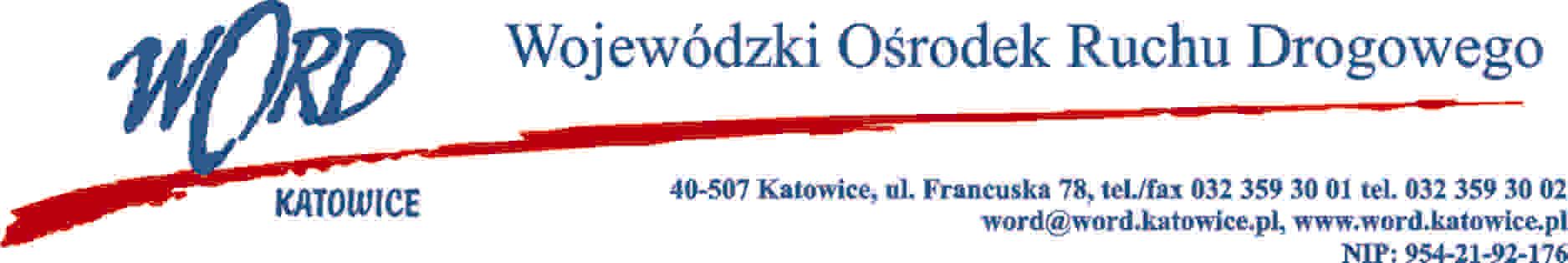 Katowice, 1.03.2023 r.Zamawiający udziela wyjaśnień treści Specyfikacji Warunków Zamówienia dot. postępowania prowadzonego zgodnie z regulaminem zamówień pn.: „Dostawa 76 pachołków drogowych elastycznych o wysokości 30 cm na potrzeby WORD Katowice.”Treść pytania 1:W związku z ogłoszonym zapytaniem ofertowym na dostawę pachołków 30 cm prosimy o informację czy zamawiający dopuszcza pachołki wys. 30 cm z jednym pasem odblaskowym.Odpowiedź:Zamawiający dopuszcza pachołki wys. 30 cm z jednym pasem odblaskowym.Dyrektor WORD KatowiceKrzysztof Przybylski